ALAGAPPA UNIVERSITY(Accredited with A+ Grade by NAAC (CGPA : 3.64) in the Third Cycle) ,Graded as Category-I University and granted autonomy by MHRD-UGC)DIRECTORATE OF COLLABORATIVE PROGRAMMES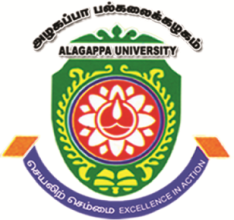 DIPLOMA IN CATERING AND HOTEL ADMINISTRATIONRegulations and Syllabus[For those who join the Course in July 2018 and after]GENERAL INSTRUCTIONS AND REGULATIONSDiploma in Catering and Hotel Administration conducted by Alagappa University, Karaikudi, Tamil Nadu through its Collaborative Institution ____________________________________________________________ at ______________________________________. Applicable to all the candidates admitted from the Academic year 2018 onwards.Eligibility: A pass in the SSLC Examination conducted by the Government of Tamil Nadu, or an examination accepted as equivalent thereto by the Syndicate. Candidate for admission to Diploma in Catering and Hotel Administration shall be required to have passed qualifying examination.Admission:Admission is based on the marks in the qualifying examination.Duration of the course:The course shall extend over a period of three years under Semester patternStandard of Passing and Award of Division: Students shall have a minimum of 40% of total marks of the University examinations in each subject. The overall passing minimum is 40% both in external and aggregate of Continuous Internal Assessment and external in each subject. The minimum marks for passing in each theory / Lab course shall be 40% of the marks prescribed for the paper / lab. A candidate who secures 40% or more marks but less than 50% of the aggregate marks prescribed for three years taken together, shall be awarded THIRD CLASS.A candidate who secures 50% or more marks but less than 60% of the aggregate marks prescribed for three years taken together, shall be awarded SECOND CLASS.A candidate who secures 60% or more of the aggregate marks prescribed for three years taken together, shall be awarded FIRST CLASS.The Practical / Project shall be assessed by the two examiners, by an internal examiner and an external examiner.Continuous internal Assessment: Continuous Internal Assessment for each paper shall be by means of Written Tests, Assignments, Class tests and Seminars25 marks allotted for the Continuous Internal assessment is distributed for Written Test, Assignment, Class test and Seminars.One Internal Tests of 2 hours duration may be conducted during the semester for each course / subject and the best marks may be considered and one Model Examination will be conducted at the end of the semester prior to University examination. Students may be asked to submit at least five assignments in each subject.  They should also participate in Seminars conducted for each subject and marks allocated accordingly.  Conduct of the continuous internal assessment shall be the responsibility of the concerned faculty.The continuous internal assessment marks are to be submitted to the University at the end of every year.The valued answer papers/assignments should be given to the students after the valuation is over and they should be asked to check up and satisfy themselves about the marks they have scored.All mark lists and other records connected with the continuous internal assessments should be in the safe custody of the institution for at least one year after the assessment.  Attendance:Students must have earned 75% of attendance in each course for appearing for the examination.  Students who have earned 74% to 70% of attendance to be applied for condonation in the prescribed form with the prescribed fee.  Students who have earned 69% to 60% of attendance to be applied for condonation in the prescribed form with the prescribed fee along with the medical certificate.Students who have below 60% of attendance are not eligible to appear for the examination.  They shall re-do the semester(s) after completion of the programme.Examination:Candidate must complete course duration to appear for the university examination. Examination will be conducted with concurrence of Controller of Examinations as per the Alagappa University regulations. University may send the representatives as the observer during examinations. University Examination will be held at the end of the each semester for duration of 3 hours for each subject. Certificate will be issued as per the AU regulations. Hall ticket will be issued to the 1st year candidates and upon submission of the list of enrolled students along with the prescribed course fee subsequent 2nd and 3rd year hall tickets will be issued. Question Paper pattern: Maximum: 75 Marks						Duration: 3HoursPart A - Short answer questions with no choice		: 10 x 02=20Part B – Brief answer with either or type			: 05 x 05=25Part C- Essay – type questions of either / or type		: 03 x 10=30Miscellaneous	Each student posses the prescribed text books for the subject and the workshop     tools as required for theory and practical classes.Each student is issued with an identity card by the University to identify his / her admission to the courseStudents are provided library and internet facilities for development of their  `studies.Students are to maintain the record of practicals conducted in the respective laboratory in a separate Practical Record Book and the same will have to be presented for review by the University examiner.Students who successful complete the course within the stipulated period will be awarded the degree by the University.The Internship / Project (any other viva-voce) where external examiner is assigned from the university, there may be changes in the exam dates as per the availability of the External Examiner.Fee structureCourse fee shall be as prescribed by the University and 50% of the course fee should be disbursed to University. Special fees and other fees shall be as prescribed by the Institution and the fees structure must intimated to the University. Course fees should be only by Demand draft / NEFT and AU has right to revise the fees accordingly. Other Regulations:Besides the above, the common regulation of the University shall also be applicable to this programme.Industrial Exposure:The course being professional the students are required to undergo industrial exposure in the 6th Semester of the programme.6th Semester training is to introduce the students to the operational aspects of a star hotel ( 3 star and above) and he/she is preferably exposed to the four core departments of the hotel. The duration of the training is for 100 days in the 6th Semester.11 - COMMUNICATIVE ENGLISH PRACTICALPractice of writing essaysPractice of letter writingSpeech improvement: Pronunciation, Stress, Accent, Common phonetic DifficultiesSelf introductionSpeaking to superiorsSpeaking to celebritySpeaking to subordinatesLong Sentence Formation & DialoguesDialogues In – Front Office – Food & Beverage Outlet – House Keeping – Bus               Stand – Railway Station – Bank – Airport.Preparing a speechPublic speakingEtiquettes and mannersGroup discussion.Reference:Business Communication 	- Rhoda Doctor & Aspi DoctorCommunication Media     	- Angela WadiaBusiness English 	      	- Bal & Nagamia12 BASIC FOOD PRODUCTION AND PATISSERIEUNIT - I PROFESSIONAL STANDARDS, ETHICS FOR FOOD HANDLERS AND COMMODITIES Objectives:By the end of this unit the students will be able to practice personal hygiene, explain the importance of kitchen sanitation, elaborate the HACCP standards and understand the values of ethics in kitchenPersonal hygieneGeneral kitchen hygiene and sanitationHACCP (Hazard Analysis and Critical Control Points)Ethics in the kitchenClassification of IngredientsCharacteristics of IngredientsUses of IngredientsFood and its relation to healthDefinition of Basal MetabolismMajor nutrients – functions, sources and deficiency of Carbohydrates, Proteins, Fat,Vitamins, Minerals, Water and FibreUNIT – II COOKING FUELS, KITCHEN EQUIPMENT AND PROCESSING OF COMMODITIES ObjectivesBy the end of this unit the students will be able to identify different cooking fuels, identify various kitchen equipments and explain the processing of commoditiesTypes of cooking fuelsUses of cooking fuelsSafety precautionsClassification of Kitchen EquipmentUses of Kitchen EquipmentCare and maintenanceCleaning and pre-preparation of food commoditiesQuality points & cuts of fruit ,vegetables, fish, lamb, beef, pork, poultry and gameUNIT - III METHODS OF COOKING AND ART OF COOKERYObjectivesBy the end of this unit the students will be able to understand the different methods of cooking and appreciate the art of cookeryClassification, principles, equipment required, commodities that can be used, Menu examples for - Boiling, Steaming, Poaching, Blanching Sautéing, Grilling, Roasting, Baking Braising, Broiling, Microwaving, Frying. Stewing and En Papillote.Styles of Cookery-Oriental/Asian/European/Continental/Pan AmericanHistory and Development of Modern Cuisine-Classical and ContemporaryUNIT – IV STOCKS, SAUCES AND SOUPSObjectivesBy the end of this unit the students will be able to explain the basic features and types of stocks, sauces, soups, cheeses. Also they will understand the need for food preservation.Types of Stocks, Mirepoix, Bouquet Garni, & its UsesBasic mother sauces, derivatives, Thickening agents used in sauces rectification offaulty sauces, miscellaneous sauces & Gravies, Jus roti and Jus lieSoups– Classification, principles, garnishing and accompanimentsPopular international soupsUNIT – V BAKERY AND CONFECTIONERYObjectivesBy the end of this unit the students will be able to elaborate on the aspects of baking, breads and list out the bakery termsRole of ingredients in bakingTypes of Dough-BreadTypes of batters-pancakesTypes of Breads-Names and description of Breakfast, Lunch, Snack andInternational breadsGlossary of Bakery TermsReference Books:Modern  Cookery – Thangam E. PhilipPractical Cookery – Kinton & CeseraniCookery Year Book – Readers DigestTheory of Catering – Mrs. K AroraA Taste of India – Madhur JeffreyEat Better Live Better – Readers DigestWorld wide Cook Book – Marshall Cavendish The World Encyclopedia of Food – I – Partick Loyal J.M.13 BASIC FOOD AND BEVERAGE SERVICEUNIT – I Food & Beverage Service Industry ObjectivesBy the end of this unit the students will be able to define the food and beverage service industry, chalk out the organization structure, and elaborate on the tasks performed by various personnelIntroduction to Food and Beverage ServiceTypes of catering operations– commercial, welfare, transport, othersAttributes of Food& Beverage Service Personnel Food & Beverage Service organizationOrganization of the F & B DepartmentJob Specifications for the F & B DepartmentJob Descriptions (Directeur de Restaurant (Restaurant Manager), Maitred’hotel (Sr.Captain), Chef de Rang (Station waiter), Busboy, Hostess, Sommelier (Wine waiter),RSOT, Chef d’etage (Floor Waiter)UNIT – II - Food & Beverage Service outlets and EquipmentsObjectivesBy the end of this unit the students will be able to list out the outlets available in a hotel and enumerate the equipments used in Food and Beverage serviceRestaurant, Coffee Shop, Room Service, Bar, BanquetsFurnitureLinenCrockerySilverwareGlasswareDisposablesSpecial Equipment (Trolleys, Electrical equipment etc)UNIT – III Types of service and Menu PlanningObjectivesBy the end of this unit the students will be able to explain the types of food service and plan a menuTable Service- French, Russian, English, American, SilverAssisted service-carvery, BuffetSelf-service, cafeteriaSpecialized service-gueridon, automated, tray, trolley etc.Introduction to Menu PlanningTypes of menusRules to be observed while planning menusClassical French Menu - 13 coursesMenu TermsFood and its accompaniments with coverBasics of Menu DesignTypes – Continental, English, Buffet, Indian and Cover set up and serviceUNIT – IV  Non Alcoholic Beverages ObjectivesBy the end of this unit the students will be able to classify non alcoholic beverages and elaborate on in-room dining proceduresClassificationHot Beverages – Tea, Coffee, Cocoa - production, types, brand names and serviceCold Beverages – waters, juices, milk based, syrups, squashes, aerated – types,brands and serviceLayout and designCycle of serviceUNIT – V Function catering and Buffet ObjectivesBy the end of this unit the students will be able to explain the concept of function catering and prepare a buffet set upTypes of functionsBanquet menuTable and seating plansBooking procedure with forms and formats- BFC, Booking Diary, Function of the DayBanquet seating calculationIntroduction to BuffetTypes of Buffet services– Finger, Fork, sit downTypes of Buffet – ThemesEquipmentReference Book:Basic Food and Beverage Service (BHA – 102),  written by D. RAJESON PRAKASAM,Published by School of Management studies, Tamilnadu Open University, Chennai. Food and Beverage Training  Manual –by  Sudhir AndrewsThe Waiter – by Fuller and CumeFood and Beverage Service – by D.R. LillicrapModern Restaurant/Service –by  John Fuller.14 BASIC FOOD PRODUCTION PRACTICALi) Equipments - Identification, Description, Uses & handling ii) Hygiene - Kitchen etiquettes, Practices & knife handling  iii) Safety and security in kitchen 1 	i) Vegetables - classification ii) Cuts - julienne, jardinière, macedoines, brunoise, payssane, mignonnete, dices, cubes, shred, mirepoix             iii) Preparation of salad dressings 	 	 2         Identification and Selection of Ingredients - Qualitative and quantitative measures. 	 	 3 	i) Basic Cooking methods and pre-preparations ii) Blanching of Tomatoes and Capsicum iii) Preparation of concasse iv) Boiling (potatoes, Beans, Cauliflower, etc) v) Frying - (deep frying, shallow frying, sautéing) Aubergines, Potatoes, etc. vi) Braising - Onions, Leeks, Cabbage vii) Starch cooking (Rice, Pasta, Potatoes) 	 	i) Stocks - Types of stocks (White and Brown stock) ii) Fish stock iii) Emergency stock iv) Fungi stock Sauces - Basic mother sauces BéchamelEspagnoleVelouteHollandaiMayonnaisTomato 6 	Egg cookery - Preparation of variety of egg dishes  Boiled ( Soft & Hard)  Fried ( Sunny side up, Single fried, Bull’s Eye, Double fried)  Poaches  Scrambled  Omelette (Plain, Stuffed, Spanish)  En cocotte (eggs Benedict) 7         Demonstration & Preparation of simple menu 		 8	Simple Salads & Soups:  Cole slaw,  Potato salad,  Beet root salad,  Green salad,  Fruit salad, 9       Meat – Identification of various cuts, Carcass demonstration• Preparation of basic cuts-Lamb and Pork Chops , Tornado, Fillet, Steaks and Escalope• Fish-Identification & Classification• Cuts and Folds of fish Demonstrations & simple applications2 • Identification, Selection and processing of Meat, Fish and poultry.• Slaughtering and dressingDemonstrations at the site in local Area/Slaughtering house/Market3 Preparation of menuSalads & soups- waldrof salad, Fruit salad, Russian salad, salade nicoise, Cream (Spinach, Vegetable, Tomato),Puree (Lentil, Peas Carrot), International soupsChicken, Mutton and Fish Preparations-Fish orly, a la anglaise, colbert, meuniere, poached,bakedEntrée-Lamb stew, hot pot, shepherd’s pie, grilled steaks & lamb/Pork chops, Roast chicken, grilled chicken, Leg of Lamb, BeefSimple potato preparations-Basic potato dishesVegetable preparations-Basic vegetable dishesIndian cookery-Rice dishes, Breads, Main course, Basic Vegetables,Paneer Preparations Demonstration by instructor and applications by studentsBAKERY PRACTICALEquipments  Identification  Uses and handling Ingredients – Qualitative and quantitative measures 	 	2 	BREAD MAKING  Demonstration & Preparation of Simple and enriched bread recipes  Bread Loaf (White and Brown)  Bread Rolls (Various shapes)  French Bread  Brioche 3 	SIMPLE CAKES  Demonstration & Preparation of Simple and enriched Cakes, recipes  Sponge, Genoise, Fatless, Swiss roll  Fruit Cake  Rich Cakes  Dundee  Madeira SIMPLE COOKIES  Demonstration and Preparation of simple cookies like  Nan Khatai  Golden Goodies  Melting moments  Swiss tart  Tri colour biscuits  Chocolate chip  Cookies  Chocolate Cream Fingers  Bachelor Buttons. 5 	HOT / COLD DESSERTS  Caramel Custard,  Bread and Butter Pudding  Queen of Pudding  Soufflé – Lemon / Pineapple  Mousse (Chocolate Coffee)  Bavaroise  Diplomat Pudding  Apricot Pudding  Steamed Pudding - Albert Pudding, Cabinet Pudding. 1 PASTRY:Demonstration and Preparation of dishes usingvarieties of Pastry• Short Crust – Jam tarts, Turnovers• Laminated – Palmiers, Khara Biscuits, Danish Pastry, Cream Horns• Choux Paste – Eclairs, Profiteroles2 COLD SWEET• Honeycomb mould• Butterscotch sponge• Coffee mousse• Lemon sponge• Trifle• Blancmange• Chocolate mousse• Lemon soufflé3 HOT SWEET• Bread & butter pudding• Caramel custard• Albert pudding• Christmas pudding4 INDIAN SWEETSSimple ones such as chicoti, gajjar halwa, kheer15 BASIC FOOD AND BEVERAGE SERVICE PRACTICALTABLE LAY-UP & SERVICETask-01: A La Carte CoverTask-02: Table d’ Hote CoverTask-03: English Breakfast CoverTask-04: American Breakfast CoverTask-05: Continental Breakfast CoverTask-06: Indian Breakfast CoverTask-07: Afternoon Tea CoverTask-08: High Tea CoverTRAY/TROLLEY SET-UP & SERVICETask-01: Room Service Tray SetupTask-02: Room Service Trolley Setup PREPARATION FOR SERVICE (RESTAURANT)A. Organizing Mise-en-sceneB. Organizing Mise-en-PlaceC. Opening, Operating & Closing dutiesPROCEDURE FOR SERVICE OF A MEALTask-01: Taking Guest ReservationsTask-02: Receiving & Seating of GuestsTask-03: Order taking & RecordingTask-04: Order processing (passing orders to the kitchen)Task-05: Sequence of serviceTask-06: Presentation & Encashing the BillTask-07: Presenting & collecting Guest comment cardsTask-08: Seeing off the GuestsSocial SkillsTask-01: Handling Guest ComplaintsTask-02: Telephone mannersTask-03: Dining & Service etiquettesSpecial Food Service - (Cover, Accompaniments & Service)Task-01: Classical Hors d’ oeuvre• Oysters• Caviar• Smoked Salmon• Pate de Foie Gras• Snails• Melon• Grapefruit• AsparagusTask-02: CheeseTask-03: Dessert (Fresh Fruit & Nuts)Service of Tobacco• Cigarettes & CigarsRestaurant French: To be taught by a professional French language teacher.• Restaurant Vocabulary (English & French)• French Classical Menu Planning• French for Receiving, Greeting & Seating Guests• French related to taking order & description of dishesSEMESTER – II2.1 Basic Front Office Operation2.2 Basic Accommodation Operation2.3 Basic Front Office Operation – Practical2.4 Basic Accommodation Operation – Practical2.5 Environmental Studies21 BASIC FRONT OFFICE OPERATIONUnit 1 INTRODUCTION TO TOURISM SECTORObjectives: The student will understand the meaning, different aspects of tourism industry and its advantages & disadvantages.Tourism – DefinitionTypes of Tourism Various benefits of tourismDifferent components of TourismTourists places in IndiaUnit – II HOTEL INDUSTRY – GROWTH AND PROGRESS Objectives:After completion of this unit, the students will have in-depth knowledge of the lodging industry, with respect to its historical background, its growth in India, classification of hotels, the organization structure of different types of hotels.Historical Background of the Hospitality industryDevelopment and growth of hotel industry in India.Classification of Hotels based on location, length of stay, star rating and size of the hotel Alternative accommodations Types of operation – owner operated, partnership, Company owned, Referral hotels, Franchise, management contracts, chain hotels.Organizational structure of medium 50 – 200rooms and large hotels (more than 200 rooms)Unit – III FACETS OF FRONT OFFICE DEPARTMENTObjectives: The student will get an introduction to the hierarchy of Front Office department, their responsibilities, types of rooms, tariff and different plans in a hotel.Introduction and Importance of Front OfficeLayout of front office & different equipment in front officeHierarchy of front office staff for medium and large hotel – duties and responsibilities of     front office personnel.Ideal qualities and attributes for a Receptionist with emphasis on personal grooming and rules of the House for the front office staff.Types of rooms Tariff – Definition, Basis of charging, Tariff fixation, Tariff card, Types of Rates Types of plans – European, Continental, American, Modified American, Bermuda PlanDepartments and Sections with which Front Office communicates and co-ordinates Unit – IV ROOM RESERVATIONS AND FORMALITIESObjectives: After the completion of this unit, the student will be able to follow the guidelines and procedures to take a booking and to tackle problems regarding reservation.Importance of reservationSources and Modes of reservation Central reservation system, global distribution system, reservation network.Types of reservation.Group reservationReservation recordsReservation confirmation, amendment and cancellation.OverbookingPotential reservation problems.Unit – V GUEST REGISTRATION AND PROCEDURES Objectives:After completion of this unit, the students will be able to follow the guidelines and procedures to receive, register the guest and understand the terminology used in Front office.Receiving, Welcoming and Greeting of Guest and Assigning of rooms.UpsellingPre – registrationRegistration of guest & (FIT’s Group, VIPs)Rooming a guest	Knowledge of room locations, blocking of rooms, issuing the room keys.In room check – in, Self registration.Records and registers related to Registration REFERENCE BOOKSRobert Woods et al., Professional Front Office Management, 1stedn, (Pearson Publications: Essex, 2014)JatashankarTiwari, Hotel Front Office: Operations and Management, (Oxford: New Delhi, 2016)AnutoshBhakta,Professional Hotel Front Office Management, (Tata McGraw Hill: New Delhi, 2012)Misra&Sadual, Basics of Tourism Management, (Excel Books: New Delhi, 2008)22 Basic Accommodation OperationUnit – 1 HOUSEKEEPING DEPARTMENT – SIGNIFICANCE, PEOPLE AND                RELEVENCE OBJECTIVES:  At the end of the unit, the students will have acquired knowledge about the organized structure of the housekeeping department.Role of House Keeping in hospitality industryLay out and organizational structure of housekeeping departmentQualities of housekeeping staffJob description of housekeeping personnelInter Departmental relationshipUnit  - II CLEANING ORGANIZATION OBJECTIVES: After the completion of this unit, the students will understand the various cleaning materials and agents used. Classification and types of Manuel and Mechanical equipments with diagramMechanicalCare and use of the equipmentsMachine roomFloor pantryGodownsHouse Keeping StoresCleaning agents(Importance of cleaning -  The nature of soiling,   Water,   Chemical make up of cleaning agents,   Detergents,  Acid  cleaners,   Alkaline cleaners, Solvent cleaners,   Disinfectants,   Deodorant,   Laundry aids,  Polishers and Floor seals).Use, care and storage of cleaning agentsDistribution and storageUNIT  III OPERATIONAL AREAS AND CLEANING PROCEDURESOBJECTIVE: Students to understand the operational areas of housekeeping department, Cleaning services and knowledge of care and cleaning of various surfaces.Operational areas of housekeeping departmentCleaning procedures and frequencyDaily cleaning –schedules and recordsGuest rooms, Check out room, Occupied room, Vacant room, Evening service, Super Room CleaningPublic areas – schedules and recordsCorridors, Pool area, Office area, Lobby, Lounge, F&B outlets, Shopping arcade, Health club, Elevators/EscalatorsWeekly cleaning, Periodic cleaning, Special cleaning –schedules and recordsUNIT IV OPERATIONAL PROCEDURES OBJECTIVES: The students to understand service/facilities offered by house keeping department at the end of this chapter.Floor Operations - Rules on a Guest Floor and Bed MakingStandard supplies provided in the guest rooms – Normal, VIPs - Supplies on requestSpecial servicesBaby-sitting, Second service, Freshen up service, Valet servicePreparing a red slipUnit – V SPECIAL SERVICESObjectivesBy the end of this unit, the students will be able to understand and apply the special services while at floorsKey handling proceduresLost and found, missing damaged procedures and recordsREFERENCE BOOKSG. Raghubalan&SmritiRaghubalan, Hotel Housekeeping: Operations and Management, (Oxford: New Delhi, 2015)Malini Singh, Hotel Housekeeping, (Tata McGraw Hill: New Delhi, 2012)K.C.K RakeshKadam, Housekeeping Operations and Management for Hospitality, Bookman Publishing23 BASIC FRONT OFFICE OPERATION PRACTICALBy the end of the practicals, the students will earn hands-on experience in dealing with guests and other Front Office practicalsAppraisal of Front Office equipmentsReceiving the guestsUshering guestsHandling guest queries Filling up of various proformaTelephone handlingRole plays : Reservations, arrivals, luggage handling, pagingPlanning layout of front office for different hotelsDesigning Tariff cardsRooming a guest24 BASIC ACCOMMODATION OPERATION PRACTICALBy the end of the practicals, the students will get a thorough knowledge on the practical aspects of hotel housekeeping.Drawing layouts of guest roomsIdentifying guest room suppliesPreparing models of guest roomsPractice using various cleaning equipmentsPractice using various cleaning agentsPublic area cleaningFloor, Walls, Wood, Brass, Silver, Glass etcMaid’s trolley25 - ENVIRONMENTAL STUDIESUNIT - I  Multidisciplinary nature of environmental studies ObjectivesBy the end of this unit the students will be able to define and explain the importance of environmental protectionDefinition, scope and importance.Need for public awareness. 							 UNIT – II Natural ResourcesObjectivesBy the end of this unit the students will be able to explain the Natural resources available in the earth and issues associated in conserving them Renewable and non-renewable resources: Natural resources and associated problems. Forest resources : Use and over-exploitation, deforestation, case studies. Timber extraction, mining, dams and their effects on forest and tribal people. Water resources : Use and over-utilization of surface and ground water, floods, drought, conflicts over water, dams-benefits and problems.Mineral resources : Use and exploitation, environmental effects of extracting and using mineral resources, case studies. Food resources : World food problems, changes caused by agriculture and overgrazing, effects of modern agriculture, fertilizer-pesticide problems, water logging, salinity, case studies.  Energy resources : Growing energy needs, renewable and non renewable energy sources, use of alternate energy sources. Case studies.  Land resources : Land as a resource, land degradation, man induced landslides, soil erosion and desertification. Role of an individual in conservation of natural resources. Equitable use of resoureces for sustainable lifestyles. UNIT – III EcosystemsObjectives By the end of this unit the students will be able to define ecosystem, explain the functions of ecosystem, various aspects related to ecosystemConcept of an ecosystem. Structure and function of an ecosystem. Producers, consumers and decomposers. Energy flow in the ecosystem. Food chains, food webs and ecological pyramids. Introduction, types, characteristic features, structure and function of the following ecosystem :- Forest ecosystem Grassland ecosystem Desert ecosystem Aquatic ecosystems (ponds, streams, lakes, rivers, oceans, estuaries) UNIT – IV Biodiversity and its conservation  Objectives By the end of this unit the students will be able to understand and explain the biodiversity and its conservationIntroduction – Definition : genetic, species and ecosystem diversity. Biogeographical classification of India Value of biodiversity : consumptive use, productive use, social, ethical, aesthetic and option values Biodiversity at global, National and local levels. India as a mega-diversity nation Hot-spots of biodiversity. Threats to biodiversity : habitat loss, poaching of wildlife, man-wildlife conflicts. Endangered and endemic species of India Conservation of biodiversity : In-situ and Ex-situ conservation of biodiversity. UNIT – V Environmental Pollution ObjectivesBy the end of this unit the students will be able to identify the causes, effects and control measures of pollution and will also explain the nuances of disaster managementa) Causes, effects and control measures of :- Air pollution Water pollution Soil pollution Marine pollution Noise pollution Thermal pollution Nuclear hazards Solid waste Management : Causes, effects and control measures of urban and industrial wastes. Role of an individual in prevention of pollution. Diaster management Disasters due to natural calamities such as flood, earthquake, rain, cyclone and landslides. Manmade disasters – crisis due to fires, accidents, strikes.Loss of property and life.Reference Book:Text book of Environmental studies for Undergraduate courses – Dr. Erach Bharucha.31  ADVANCED FOOD PRODUCTIONUNIT – I FOOD STANDARDS AND PASTRIESObjectivesBy the end of this unit the students will be able to explain food standards, enumerate on menu planning and elaborate on the pastry worksImportance of Food StandardsWHO standards-voluntary and compulsory standardsCommon adulterants and their detectionClassification of additives and their roleMislabelingPastry – Puff pastry, flaky pastry, short crust pastry-(sweet and savoury), chouxPastryTypes of Sponge cakesTypes of GateauxTypes of Icing- Fondant, fresh cream, butter cream, American frosting, royal, truffle,GanacheTypes of desserts-hot and cold dessertsPetits fours-Definition and examplesUNIT – II FRENCH AND ITALIAN CUISINE ObjectivesBy the end of this unit the students will be able to explore the significance and cooking trends in French and Italian CuisineFeatures, regional classification, ingredients, methods of cooking, courses of themenu.Glossary of French Culinary TermsItalian Cuisine - Features, regional classification, ingredients, methods of cooking, courses of the menu.Glossary of Italian Culinary TermsUNIT – III ORIENTAL CUISINE ObjectivesBy the end of this unit the students will be able to explore the culinary delicacies of Oriental CuisineFeatures, regional classification, ingredients, methods of cooking, courses of themenu.Glossary of Oriental Culinary TermsChinese - Features, regional classification, ingredients, methods of cooking, coursesof the MenuThai-Features, regional classification, ingredients, methods of cooking, courses ofthe MenuJapanese-Features, regional classification, ingredients, methods of cooking, coursesof the MenuUNIT – IV KITCHEN ORGANIZATION, HUMAN RESOURCE AND GARDE MANGERObjectivesBy the end of this unit the students will be able to plan the kitchen organization, identify staffing requirements and explore the works carried out at Garde MangerThe classical kitchen brigade-the partie systemJob description and job specification of executive chef, chef de partie and commisRecruitment and selectionInduction, training and developmentSalads-Classification, principles of salad making, ingredients used, parts of a salad,salad dressings, garnishes, types of salads, classical saladsHors d’oeuvres-Classification, examples and accompanimentsSandwiches- composition, types, principles of preparation, classic sandwiches, rulesto be followed, and accompaniments.Specialty meats- Farcis, terrines, pates, galantines, ballotines, mousses.Cold sauces- dips, chaudfroids, aspics.Charcuterie-Sausages, bacon and hamUNIT – V ACCOMPANIMENTS, GARNISHES  ObjectivesBy the end of this unit the students will be able to select appropriate accompaniments for food, choose apt garnishes and generate diet requirementsClassical vegetable accompanimentsPotato preparationsGarnishes and accompaniments for popular dishesREFERENCE BOOK: 1. Theory of cookery by Krishna Arora2. Professional Chef – The Art of Fine Cooking by Arvind Saraswat.3. Practical Cookery by Victor Ceserani & Ronald Kinton (Eighth Edition)32 ADVANCED FOOD AND BEVERAGE SERVICEUNIT – I ALCOHOLIC BEVERAGES AND WINESObjectivesBy the end of this unit the students will be able to appreciate the use of alcoholic beverages, its classification and imbibe the art of wine and wine tastingConsumption – benefits, abuse, sensible drinkingIntroduction and classification of alcoholic beveragesVine – family, grape composition, training and pruning, cycle of harvest, factors affectingquality – soil, climate, viticulture, vinification, vine diseasesClassification of wines – still, sparkling, fortified, aromatized,Control of Quality – France, Italy, German,Grape varieties – 10 red and 10 whiteWine manufacture – red, white, roseWine producing countries and regions (handout provided) - France, Italy, GermanyWine names – France, Italy, Germany, California, Australia, IndiaChampagne – Introduction, manufacture, types and shippersFortified wines – Sherry, Port, Madeira - types, manufacture, service and brandsAromatised – Vermouth and other aromatized winesWine service temperaturesUNIT – II BEER AND OTHER FERMENTED BEVERAGES ObjectivesBy the end of this unit the students will be able to explain the history, production and classification of beer and other fermented beveragesIntroduction to BeerIngredients for Beer ManufactureProduction of BeerBeer classification and stylesService of BeerBeer brands with countries – 10 countries with 5 brands eachCider, Sake, ToddyUNIT III – OTHER SPIRITS AND LIQUEURSObjectivesBy the end of this unit the students will be able to identify the types, its manufacturing process and varieties of spirits and liqueursOther spirits – Absinthe, Ouzo, Slivovitz, Akvavit, Feni, Arrack, SchnappsLiqueurs - Introduction, Manufacture, Brand names with base, color, flavor, countriesUNIT – IV BAR ObjectivesBy the end of this unit the students will be able to classify bars, identify the equipments, ingredients and enumerate the preparation methodsTypes of BarEquipment and ingredientCocktails – introduction, parts (base, modifier etc), methods (stir, shaken etc) families(cobblers, crustas, daisies, nogs, fixes, flips, puffs, sangarees, slings, smashes, bucks, coladas,Collins, coolers, fizzes, highballs, juleps, shooters, punches, rickeys, sours, toddies), terms (dash, zest, on the rocks, naked etc) popular cocktails (classic, modern, variations)UNIT – V Alcoholic BeveragesObjectivesBy the end of this unit, the students will be able to understand the varieties of alcoholic beverages available and its manufacturing proceduresIntroduction to Alcoholic BeveragesPot still distillationPatents still distillationProof systemsWhisky Scotch - manufacturing, types, regions, brandsIrish – history, manufacture, brandsAmerican – history, manufacture, types, brandsBrand names – Canadian, IndianBrandy – HistoryCognac - Manufacturing, region, types, brandsOther brandies – Armagnac, Marc/Grappa, Calvados – basic knowledgeRum - History, Manufacture, Styles, Brand names with countriesGin - History, Manufacture, Types, Brand names with countriesVodka - History, Manufacture, Brand names with countries, flavoured vodkasTequila  - History, Manufacture, Styles, Brand namesREFERENCE BOOKS: Food and Beverage Service – Dennis LillicrapThe Beverage Book – Andrew Durkan and John CousinsWine Appreciation – Richard P VineThe complete guide to cocktails and drinks – Stuart WaltonThe Hospitality Managers Guide to Wines Beers and Spirits – Albert W.A.Schmid33 QUANTITY FOOD PRODUCTION PRACTICALInstitute to formulate 36 set of menus from the following cuisines.  Awadh  Bengal  Goa  Gujarat  Hyderabad  Kashmiri  Maharastra  Punjabi  Rajasthan  South India (Tamilnadu, Karnataka, Kerala) SUGGESTED MENUS MAHARASTRIAN MENU 01 Masala Bhat Kolhapuri Mutton Batata Bhajee Masala Poori Koshimbir Coconut Poli MENU 02 Moong Dal Khichdee Patrani Macchi Tomato Saar Tilgul Chapatti Amti Basundi AWADH MENU 01 Yakhni Pulao Mughlai Paratha Gosht Do Piaza Badin Jaan Kulfi with Falooda MENU 02 Galouti Kebab Bakarkhani Gosht Korma Paneer Pasanda Muzzafar  BENGALI MENU 01 Ghee Bhat Macher Jhol Aloo Posto Misti Doi MENU 02 Doi Mach Tikoni Pratha Baigun Bhaja Payesh MENU 03 Mach Bhape Luchi Sukto Kala Jamun MENU 04 Prawan Pulao Mutton Vidalloo Beans Foogath Dodol GOAN MENU 01 Arroz Galina Xacutti Toor Dal Sorak Alle Belle MENU 02 Coconut Pulao Fish Caldeen Cabbage Foogath Bibinca PUNJABI MENU 01 Rada Meat Matar Pulao Kadhi Punjabi Gobhi Kheer MENU 02 Amritsari Macchi Rajmah Masala Pindi Chana Bhaturas Row Di Kheer  MENU 03 Sarson Da Saag Makki Di Roti Peshawari Chole Motia Pulao Sooji Da Halwa MENU 04 Tandoori Roti Tandoori Murg Dal Makhani Pudinia Chutny Baingan Bhartha Savian SOUTH INDIAN MENU 01 Meen Poriyal Curd Rice Thoran Rasam Pal Payasam MENU 02 Line Rice Meen Moilee Olan Malabari Pratha Parappu Payasam MENU 03 Tamarind Rice Kori Gashi Kalan Sambhar Savian Payasam MENU 04 Coconut Rice Chicken Chettinad Avial Huli Mysore Pak RAJASTHANI MENU 01 Gatte Ka Pulao Lal Maas Makki Ka Soweta Chutny (Garlic) Dal Halwa  MENU 02 Dal Batti Churma Besan Ke Gatte Ratalu Ki Subzi Safed Mass GUJRATI MENU 01 Sarki Brown Rice Salli Murg Gujrati Dal Methi Thepla Shrikhand MENU 02 Gujrati Khichadi Oondhiyu Batata Nu Tomato Osaman Jeera Poori Mohanthal HYDERABADI MENU 01 Sofyani Biryani Methi Murg Tomato Kut Hare Piaz ka Raita Double Ka Meetha MENU 02 Kachi Biryani Dalcha Mirchi Ka Salan Mix Veg. Raita Khumani Ka Meetha KASHMIRI Two menus may be formed out of the Dishes given as under: Rice and Bread Preparations: Mutaegen, Pulao (Kashmiri), Plain Rice, Girdeh, Lawas Meat Preparations: Gushtaba ,Rista ,Marchevangan korma, Macch Kofta, Yakhean Kaliya, Tabak Maaz, Rogon Josh Vegetables and Potato: Ruwangan chaman,Choek wangan,Chaman Qaliyan Alleh Yakhean, Dum Aloo Kashmiri ,Nader Palak, Razma Gogji Sweet Dishes: Kongeh Phirin (Sooji phirni with Saffron), Aae't phirin (Wheat Flour Phirni), Halwa  Chutneys: Mujeh cheten, Ganda Cheten, Dueen cheten, Aleh cheten (pumpkin chutney) Note: In addition to above each institute to formulate 08 (eight) set of regional menus including snacks, sweets etc.34 ADVANCED FOOD AND BEVERAGE SERVICE PRACTICAL35 NUTRITION AND FOOD SCIENCE 41 ADVANCED Accommodation OperationUnit I FABRICS AND FIBEROBJECTIVE:At the end of this unit, the student will understand the different types of fabrics and fibers used for hospitality industry, its manufacturing and quality judging.Fabrics and fibersDefinition of a fiberClassification of fiberThe origin, characteristics and use of each item in the hotel to be explainedSpinningYarnsFabrics commonly used (flannelette, calico, corduroy, damask, drill, Seer sucker, Brocade, denim, glass fiber, rayon, satin, sheer- tapestry, populin, terry – toweling cloth, tweeds, velvet, gabardines). Identification of these fabrics and their uses in the industry.Unit II HOTEL LINENOBJECTIVE:The students will be able to identify/classify the hotel linen. Kinds of linen used in accommodation sectionItems classified as bed linen and bath linen; their sizesItems classified as table linen: their sizesPurchase specification for the linen items (bed sheets, pillow slips, towels & bathmats, table cloths, serviettes)Purchase specification and calculating material required for soft furnishings (curtains, bed spreads, upholstery and cushions)Unit: III LINEN ROOM ACTIVTIES Objective: Students will have knowledge  about the various activities of linen roomActivities of a linen room.Location, Equipment & Layout of a linen room (basic rules)Purchase of linen/linen hire/ quality and quantityStorage standards and inspectionIssuing of linen to floors and departments – procedure and  recordsDispatch and delivery from laundry – procedure and recordsStocktaking – procedures and recordsCondemned linen and cut down – procedures and records Marking and monogrammingSewing room - Activities and area provided - Equipment requiredDuties and responsibilities of linen room staffLinen keeper – routine duties and records maintainedLinen room attendant – routine records maintainedTailors and seamstress – task performedUniforms and uniform room.Unit: IV LAUNDRYObjective: The students will gain knowledge about the duties & responsibilities of laundry staff, Flow process, Chemicals used in laundry and guest laundry.Laundry – Location, layout, Various types of laundry machines (washer, drycleaner, hydro extractor, calendar machine, Buffer, Steam press)Duties and responsibilities of laundry staff Flow process of industrial laundering Stages in wash cycle Role of laundry agents.Classification of laundry agents Dry-cleaningCollection and delivering laundryUnit - V FLOWER ARRANGEMENT OBJECTIVE:The students will acquire a comprehensive knowledge about the various styles of flower arrangements and pest control.Purpose of flower arrangement, placement and level of placement with relevant ExamplesEquipment and materials usedConditioning of plant materialStyles of flower arrangement (western, Japanese, freestyle)Principles of flower arrangement, design, scale, balance, focal point, rhythm,  texture, repetition, unity and harmony)Decorations during various occasions.REFERENCE BOOKSG. Raghubalan&SmritiRaghubalan, Hotel Housekeeping: Operations and Management, (Oxford: New Delhi, 2015)Malini Singh, Hotel Housekeeping, (Tata McGraw Hill: New Delhi, 2012)K.C.K RakeshKadam, Housekeeping Operations and Management for Hospitality, Bookman Publishing42 ADVANCED FRONT OFFICE OPERATIONSUnit I FRONT OFFICE SERVICESObjectives:After the completion of this chapter, the student will know about the services provided by the front office, the guest complaints that arises and how to handle them. He / She will have acquired the knowledge about the security functions of the front office department.Front Office ServicesGuest services, Equipment and suppliesHandling mailHandling messageTelephone servicesBusiness centerWake up callsGuest relationsIdentifying and Handling Complaints ( Mechanical, Attitudinal, Service related, unusual)Follow-up proceduresUnit: II BELL ASSISTANCE AND BAGGAGE SERVICESObjective: The student will be able to gain a thorough knowledge about the various information to be provided to the guest. He / She will be thorough with the various procedures involved regarding baggage handling, left baggage handling and paging the guest.Concierge and Bell DeskJob Description of conciergeJob Description of Bell captain and BellboyProviding information to groupsErrand Cards (Arrival, Departure, Other Errands)Miscellaneous services-(Secretarial services, Massages, Ordering flowers, Baby sitting, Flight confirmation, Airline, Theater & Restaurant reservation, Arranging  TransportationBaggage Handling - F.I.T’s, G.I.T’s, V.I.P’sEscorting guests to their roomsUnit - III FRONT OFFICE ACCOUNTING SYSTEMS AND PROCEDURESObjectives: At the end of this unit the student will have an in-depth knowledge of the Front Office accounting systems & procedures.Front Office AccountingJob description of a front office cashierAccounts - Guest Accounts, Non-guest AccountsFolios – (Guest folio, Master folios, Split folio, Non-guest folio, Employee folio)VouchersLedgers (Guest ledger, City ledger)Computer Billing & Maintenance of Accounts(Benefits of computer billing, opening a bill, posting charges, Adjustments / Corrections, closing account, Balancing)Credit monitoring – Floor limit, house limit, part settlement of in house guestsAccount maintenance: Charge purchase, Account Correction, Accounts allowance, Account transfer, Cash advance,  Visitors paid out ( V.P.O), Encashment of Foreign Exchange, processing of credit cards, luxury tax, expenditure tax and service tax.Internal Control - Front Office Cash sheet, Cash BanksUnit: IV Front Office security functionsObjectivesBy the end of this unit the students will be able to understand the security systems followed in hotelsKey Controls, Room key Security systemSurveillance and Access ControlProtection of FundsSafe deposit BoxesLost & FoundEmergency Procedures (Medical, Robbery, Fire, Suicide, Death, Bomb threat, Riot)Log BookUnit: V CHECK- OUT AND SETTLEMENTObjectives: At the end of the unit, the students would have acquired a thorough knowledge about check - out and methods of settlementFunction of check-out settlementDeparture proceduresMethods of settlement  Check-out options – In room folio review and check-out, self check-out, express check-outUnpaid Account balanceCollection of Accounts – (Late charges, Credit card bills, Traval agency account, Bad cheque account, Skipper accounts, Disputed bill account, guaranteed,  Reservation accounts)Potential Check-out problems (Refuse to accept a particular charge, Posting to  wrong account, charging of extra beds for kids, Telephone calls, Late check-out,   Late charges)REFERENCE BOOKSRobert Woods et al., Professional Front Office Management, 1stedn, (Pearson Publications: Essex, 2014)JatashankarTiwari, Hotel Front Office: Operations and Management, (Oxford: New Delhi, 2016)AnutoshBhakta, Professional Hotel Front Office Management, (Tata McGraw Hill: New Delhi, 2012) 43 APPLICATION OF COMPUTERSUNIT – III FORMATTING A DOCUMENTObjectivesBy the end of this unit the students will be able to format a document  Justifying Paragraphs Changing Paragraph Indents Margins Formatting Pages and Documents Using Bullets and Numbering Headers/Footers UNIT – IV CUT, COPY AND PASTE OPERATION ObjectivesBy the end of this unit the students will be able to cut, copy and paste a document Marking Blocks Copying and Pasting a Block Cutting and Pasting a Block Deleting a Block Formatting a Block Using Find and Replace in a Block UNIT – V USING MS-WORD TOOLS ObjectivesBy the end of this unit the students will be able to apply the internal modules in interfaces of the Service systemSpelling and Grammar Mail Merge Printing Envelops and LabelsReferences:Hospitality industry computer systems third edition by Michael L. Kasavna.Data analysis in hotel and catering management by Stephen Cunningham.The internet by Douglas E. Comer. Internet investigations in hospitality, travel and tourism by Cynthia Leshin. " A First Course in Computers" -Sanjay Saxena, Vikas Publications.44  HOTEL ENGINEERINGREFERENCE BOOKSHotel Engineering by Tarun Bansal (Author) Hotel Engineering (Oxford Higher Education) by Sujit Ghosal45  VALUE EDUCATIONDefinitionThe learning and practice of facts which have eternal value is what is contemplated by value education. It can also be the process by which a good citizen is moulded out of a human being.  The evolution of a good human being is when he realises that his conscience shows to him the rightness of his action.ObjectiveTo create an awareness to values among learners and help them adopt them in their lives.Unit I	Definition – Need for value Education – How important human values are – humanism and humanistic movement in the world and in India – Literature on the teaching of values under various religions like  Hinduism, Buddhism, Christianity, Jainism, Islam,  etc.  Agencies for teaching value education in India – National Resource Centre for Value Education – NCERT– IITs and IGNOU.Unit IIVedic Period –  Influence of Buddhism and Jainism – Hindu Dynasties – Islam Invasion – Moghul  invasion – British Rule – culture clash – Bhakti cult – social Reformers – Gandhi – Swami Vivekananda – Tagore – their role in value education.Unit IIIValue crisis – After IndependenceIndependence – democracy – Equality – fundamental duties – Fall of standards in all fields – Social, Economic, Political, Religious and Environmental – corruption in society.Politics without principle – Commerce without ethics – Education without Character – Science without humanism – Wealth without work – Pleasure without conscience – Prayer without sacrifice – steps taken by the Governments – Central and State – to remove disparities on the  basis of class, creed,  gender.Unit IVValue Education on college campusTransition from school to college – problems – Control – free atmosphere – freedom mistaken for license – need for value education – ways of inculcating it – Teaching of etiquettes – Extra-Curricular activities –  N.S.S., N.C.C., Club activities – Relevance of Dr.A.P.J. Abdual Kalam’s efforts to teach values – Mother Teresa.Unit VProject WorkCollecting details about value education from newspapers, journals and magazines.Writing poems, skits, stories centering around value-erosion in society.Presenting personal experience in teaching values.Suggesting solutions to value – based problems on the campus.Recommended BooksSatchidananda. M.K. (1991), “Ethics, Education, Indian unity and culture” – Delhi, Ajantha publications.Saraswathi. T.S. (ed) 1999. Culture”, Socialisation and Human Development: Theory, Research and Application in India” – New Delhi Sage publications.Venkataiah. N (ed) 1998, “Value Education” New Delhi Ph. Publishing Corporation.Chakraborti, Mohit (1997) “Value Education: Changing Perspectives” New Delhi: Kanishka Publications.“Value Education – Need of the hour” Talk delivered in the HTED Seminar – Govt. of Maharashtra, Mumbai on 1-11-2001 by N.Vittal, Central Vigilance Commissioner.“Swami Vivekananda’s  Rousing call to Hindu Nation”: EKnath Ranade (1991) Centenary PublicationRadhakrishnan, S. “Religion and culture” (1968), Orient Paperbacks, New Delhi.5.1 FOOD AND BEVERAGE MANAGEMENTUNIT - I KITCHEN PLANNING AND PURCHASINGObjectivesBy the end of this unit the students will be able to understand the planning aspects of a kitchen and elaborate the purchasing proceduresSections of the kitchen with layout and functionsProduction workflowPlanning of Kitchen SpacesLayout of a large quantity kitchen and satellite kitchenPlanning of Storage SpacesPrinciples of material managementStandard purchase specifications,Purchasing procedure-Principles of purchasing, methods of purchasing, requisition,ordering, receivingUNIT – II STORAGE OF FOOD MATERIAL, MENU PLANNING AND FOOD PRESENTATION ObjectivesBy the end of this unit the students will be able to understand the storage of food materials, plan menu and apply food presentation techniquesPrinciples of Storage - dry storage and cold storageMethods of issuingLayout of storage areasTemperature for storing perishables & non–perishable foodsMenu designing forRestaurants-Specialty and fast foodBuffetsBanquetsPresentation of food for Restaurants-Plate presentationBuffetsBanquetsUNIT – III FOOD PRODUCTION SYSTEMS AND FINANCIAL MANAGEMENTObjectivesBy the end of this unit the students will be able to understand the food production systems and financial management related to Kitchen managementPrinciples of large scale commercial cookingRechauffe – effective use of leftovers.Catering systemsCook Chill Systems-definition, procedure, advantages and disadvantagesCook Freeze System –definition, procedure, advantages and disadvantagesSous Vide- definition, procedure, advantages and disadvantagesConcepts of costFood Cost- Formulas and calculationCost Control-Portion control, yield management and standard recipePricingUNIT – IV AN OVERVIEW OF BEVERAGEObjectivesBy the end of this unit the students will be able to explain the concept of beverage, bar management and also the menu engineering techniquesIntroduction to beverage managementThe hospitality industry and its productsCompiling various wine and drink listsInventory, Storage, Bar stock taking and inventory, Determining stock levelsUNIT – V  BAR MANAGEMENT AND MENU ENGINEERINGObjectivesBy the end of this unit the students will be able to understand bar management and menu engineering conceptsBar frauds and best practicesBooks and records in barDefinition and objective of menu engineeringAnalysis and actionREFERENCE BOOKS: Food and Beverage Service – Dennis LillicrapThe Beverage Book – Andrew Durkan and John CousinsWine Appreciation – Richard P VineThe complete guide to cocktails and drinks – Stuart WaltonThe Hospitality Managers Guide to Wines Beers and Spirits – Albert W.A.Schmid5.2 ACCOMMODATION MANAGEMENTUNIT I PLANNING AND EVALUATING FRONT OFFICE OPERATIONSObjectives:By the end of the unit, the students will be able to understand the different tools used to evaluate Front Office Operation.Setting Room Rates – Hubbart Formula, Rule-of-thumb approach, Market condition approachForecasting Room AvailabilityUseful forecasting dataForecast FormulaTypes of forecastForecast formsFactors for evaluating Front Office OperationsUNIT – II BUDGETINGObjectives:By the end of this unit, the students will be able to define budget, explain the types and apply it for a profitable business.Types of budget and budget cycleMaking Front Office budgetFactors affecting budget planningCapitol and operations budget for front officeAdvantages and disadvantages of budgetingUNIT – III YIELD MANAGEMENTObjectives:By the end of this unit, the students will be able to explain the significance of yield, calculate yield and generate various statistics based on revenue management.Concept and importance of yield managementApplications of yield management in Hotel IndustryCapacity ManagementDiscount allocationDuration controlMeasuring yieldPotential high and low demand tacticsYield management softwareYield management teamUNIT – IV MANAGERIAL INSIGHTS IN HOUSEKEEPING Objectives:By the end of this unit, students will develop managerial skills and administrative acumen in housekeeping.Time and motion study in housekeepingPreparation of duty chart for housekeeping staffTeam spirit in HousekeepingBudgetingStandard operating Procedures Security from Theft in housekeeping departmentManagerial styles in HousekeepingUNIT – V TRENDS IN HOUSEKEEPINGObjectivesBy the end of this unit, the students will be able to infer some of the trends followed in housekeeping.Interior designingGreen HousekeepingOutsourcing HousekeepingTraining in Housekeeping department – Objectives of training, benefits and typesREFERENCE BOOKSThomas JA Jones, Professional Management of Housekeeping Operations, 5thedn, (John Wiley & Sons, New Jersey, 2008)Matt A Casado, Housekeeping Management,(Wiley &Sones, 2011)Malini Singh, Jaya B George, Housekeeping: Operations, Design and Management, Jaico Publishing House, 2008Dr. JagmohanNegi, Hospitality Reception and Front Office, (S Chand and Company, 2013)5.3 ADVANCED FOOD PRODUCTION PRACTICAL5.4 ELECTIVES	1. Food Production and Patisserie 2. Food and Beverage Service3. HOUSEKEEPING4. FRONT OFFICEUNIT – III SECURITY AND LODGING INDUSTRY ObjectivesBy the end of this unit the students will be able to explain the need for security and safety in lodging industryDeveloping the security program.Management role in security.Setting up the security program.Security and lawUNIT – IV ACCOMMODATION FACILITY PLANNING ObjectivesBy the end of this unit the students will be able to apply the skills involved in facility planning of various operational areas of a hotelPlanning the Front Office LayoutErgonomicsLobby layoutFront Desk layoutBell Desk layoutBack Office layoutPlanning and design.Room dimensions (length, width, height, space management)Facilities and services for disabled guest room.Balconies and terracesEva floorWork ergonomicsBathroom layoutFitting and fixturesDisabled guest bathroom featuresUNIT 5 RELATED SITUATION HANDLING IN FRONT OFFICEObjectivesThe faculty may discuss relevant situations connected with Front Office and help students develop decision making skills and problem solving skills5.5 PROJECT WORKObjectives:The objective of research is to seek answers to problems through application of scientific methodology which guarantees that information collected is reliable and unbiased. This information is utilised to make conclusions and recommend solutions. The elements that are to be kept in mind while undertaking research is deciding a relevant topic, feasibility, coverage, accuracy and research, objectivity and ethics. Students will work closely with their supervisor and develop mutually working relationship to initiate the research which would involve preparing an outline and preliminary collection of data. The supervisor will guide the student in framing and planning the research project and the methodology to be adopted in collection of data, through interviews, telephones, mailers etc. while the student on their part will expose themselves to research of the topic through meetings, interviews, internet search, library etc. The student should generally produce all material in word processed or typed format so that the presentation is neat and legible. Student must inform their supervisor or other people with whom their work is being discussed. The research should be planned to minimise time wastage and a clear time scale should be put in place. The research should really spell out the objective, its findings, the methodology adopted, its conclusions and recommendations. The student and supervisor will work together to prepare synopsis of the research. One hour per week has been allocated for the purpose and students alongwith the supervisor must regularly interact during this period. The final preparation and presentation would be done before a panel of internal and external examiners through a report and viva voce.MODE OF EVALUATIONPre-preparation of the project / Attendance 25 marksViva 25 marksProject report 50 marksTOTAL MARKS 100 MARKSSEMESTER – VI61 Internship (Industrial Practicum)OBJECTIVES : The objective of this industrial practicum is to help the students understand TheWorking of a hotel and be able to analyze its strengths weakness opportunities and thethreats.TYPE OF REPORTThe report should be based on the compulsory 16 weeks/100 days of training to be completedfrom January to April of Sixfth semester in a hotel of repute (preferable of a 3 star, 4 star or a5 star property). A student log book should be maintained by every student during the trainingperiod. The student should note down on the daily basis the task performed/ observed,methodology involved and points to note and assessed daily by the supervisor / manager. Usingthe Information contained in the log book and under the guidance of faculty member of collegein which the student is studying, the student should cover the entire operation of the hotel andand inter - organizational SWOT (STRENGTH, WEAKNESS, OPPORTUNITIES, AND THREATS) analysis.A Minimum of 90% of Attendance is compulsory for the successful completion of the training programme.FORMULATIONThe length of the report may be about 150 to 160 double spaced typed, printed (black andwhite) A-4 Size pages (excluding appendices and exhibits).10% variation on the either side ispermissible.LIST OF CONTENT OF THE REPORTA Copy Of The Training Certificate Attested By Principal Of The CollegeAcknowledgementProject Preface Chapter -1 IntroductionChapter -2 Scope, Objective, Methodology & LimitationsChapter -3 Profile Of The Place And HotelChapter -4 Departmental Classification Of HotelChapter -5 Detailed Operations Of Each Department Of HotelChapter -6 Swot Analysis Of HotelChapter -7 Conclusion Bibliography List Of Annexure/Exhibits Submission of ReportOne typed (duly singed by faculty guide and principle of the college) copy of the report is to besubmitted in person, by the student, to the examiner at the time of viva voce. Project submitted later than that will not be accepted. 1. Original training certificate2. University copy & student ‘s copy of project report ( duly singed by the faculty guide andprinciple of the college)3. Students log book ( duly singed by Training Manager/ HRManager OR equivalent)4. Examination Hall ticket.5. College identity card6. Dress code : College uniformSTUDENTS WHO DO NOT CONFORM TO THE ABOVE WILL NOT BE EXAMINEDPROJECT EVALUATIONProject report will be valued by the Examiner appointed by the University.MODE OF EVALUATIONLog book 25 marksViva 25 marksProject report 50 marksTOTAL MARKS 100 MARKSNOTE Marks for the log book should be awarded by the Project guide appointed by theCollege. Panel of evaluation will consist of two members. One will evaluate the Project andother will evaluate the Presentation. The project viva voce will be conducted by bothmembers of the Panel. Total time allotted for the above should not exceed 10 minutes. The presentation could be done on OHP sheets or as a Powerpoint presentation using acomputer or a laptop connected to LCD depending upon the available resources of theexaminer. The students could show it in their personal laptop also.SemesterSub Code                  SubjectNo. of CreditsInt.,MaxExt.,MaxTotalI11Part-I    Communicative English Practical42575100I12Basic Food Production and Pattisserie 52575100I13Basic Food and  Beverage Service 52575100I14Basic Food Production Practical52575100I15Basic Food and  Beverage Service Practical52575100II21Basic Front Office Operations 52575100II22Basic Accommodation Operation52575100II23Basic Front Office Operations Practical52575100II24Basic Accommodation Operation  Practical52575100II25Environmental Studies42575100III31Advanced Food Production62575100III32Advanced Food and Beverage Service62575100III33Quantity Food Production Practical42575100III34Advanced Food and Beverage Service Practical42575100III35Nutrition and Food Science42575100IV41Advanced Accommodation Operation52575100IV42Advanced Front Office Operation52575100IV43Application of Computers32575100IV44Hotel Engineering42575100IV45Value Education32575100V51 Food and Beverage Management52575100V52Accommodation Management52575100V53Advanced Food Production Practical42575100V54Electives 	1. Food Production and Patisserie 	2. Food and Beverage Service	3. Housekeeping	4. Front Office 52575100V55Project Work42575100VI61Internship (Industrial Practicum)52575100Total1203200S.NoPracticals01 Food Service areas – Induction & Profile of the areas 02 Ancillary F&B Service areas – Induction & Profile of the areas 03 Familiarization of F&B Service equipment 04 Care & Maintenance of F&B Service equipment 05 Cleaning / polishing of EPNS items by: - Plate Powder method - Polivit method - Silver Dip method - Burnishing Machine 06 Basic Technical Skills Task-01: Holding Service Spoon & Fork Task-02: Carrying a Tray / Salver Task-03: Laying a Table Cloth Task-04: Changing a Table Cloth during service Task-05: Placing meal plates & Clearing soiled plates Task-06: Stocking Sideboard Task-07: Service of Water Task-08: Using Service Plate & Crumbing Down Task-09: Napkin Folds Task-10: Changing dirty ashtray Task-11: Cleaning & polishing glassware 07 Tea – Preparation & Service 08 Coffee - Preparation & Service 09 Juices & Soft Drinks - Preparation & Service  Mocktails  Juices, Soft drinks, Mineral water, Tonic water 10 Cocoa & Malted Beverages – Preparation & Service Dispense Bar – Organizing Mise-en-place Task-01 Wine service equipment Task-02 Beer service equipment Task-03 Cocktail bar equipment Task-04 Liqueur / Wine Trolley Task-05 Bar stock - alcoholic & non-alcoholic beverages Task-06 Bar accompaniments & garnishes Task-07 Bar accessories & disposables Dispense Bar – Organizing Mise-en-place Task-01 Wine service equipment Task-02 Beer service equipment Task-03 Cocktail bar equipment Task-04 Liqueur / Wine Trolley Task-05 Bar stock - alcoholic & non-alcoholic beverages Task-06 Bar accompaniments & garnishes Task-07 Bar accessories & disposables 02 Service of Wines Task-01 Service of Red Wine Task-02 Service of White/Rose Wine Task-03 Service of Sparkling Wines Task-04 Service of Fortified Wines Task-05 Service of Aromatized Wines Task-06 Service of Cider, Perry & Sake Service of Wines Task-01 Service of Red Wine Task-02 Service of White/Rose Wine Task-03 Service of Sparkling Wines Task-04 Service of Fortified Wines Task-05 Service of Aromatized Wines Task-06 Service of Cider, Perry & Sake 03 Service of Aperitifs Task-01 Service of Bitters Task-02 Service of Vermouths Service of Aperitifs Task-01 Service of Bitters Task-02 Service of Vermouths 04 Service of Beer Task-01 Service of Bottled & canned Beers Task-02 Service of Draught Beers Service of Beer Task-01 Service of Bottled & canned Beers Task-02 Service of Draught Beers 05 Service of Spirits Task-01 Service styles – neat/on-the-rocks/with appropriate mixers Task-02 Service of Whisky Task-03 Service of Vodka Task-04 Service of Rum Task-05 Service of Gin Task-06 Service of Brandy Task-07 Service of Tequila Service of Spirits Task-01 Service styles – neat/on-the-rocks/with appropriate mixers Task-02 Service of Whisky Task-03 Service of Vodka Task-04 Service of Rum Task-05 Service of Gin Task-06 Service of Brandy Task-07 Service of Tequila 06 Service of Liqueurs Task-01 Service styles – neat/on-the-rocks/with cream/en frappe Task-02 Service from the Bar Task-03 Service from Liqueur Trolley Service of Liqueurs Task-01 Service styles – neat/on-the-rocks/with cream/en frappe Task-02 Service from the Bar Task-03 Service from Liqueur Trolley 07 Wine & Drinks List Task-01 Wine Bar Task-02 Beer Bar Task-03 Cocktail Bar Wine & Drinks List Task-01 Wine Bar Task-02 Beer Bar Task-03 Cocktail Bar 08 Matching Wines with Food Task-01 Menu Planning with accompanying Wines  Continental Cuisine  Indian Regional Cuisine Task-02 Table laying & Service of menu with accompanying Wines  Continental Cuisine  Indian Regional Cuisine Matching Wines with Food Task-01 Menu Planning with accompanying Wines  Continental Cuisine  Indian Regional Cuisine Task-02 Table laying & Service of menu with accompanying Wines  Continental Cuisine  Indian Regional Cuisine UNIT – I BASIC ASPECTS ObjectivesBy the end of this unit the students will be able to define nutrition and explain the aspects of nutrition and foodDefinition of the terms Health, Nutrition and Nutrients Importance of Food – (Physiological, Psychological and Social function of food) in maintaining good health. Classification of nutrients UNIT – II ObjectivesBy the end of this unit the students will be able to explain the components of energy, its concept, dietary sources of energy and concept of energy balanceUNIT – I BASIC ASPECTS ObjectivesBy the end of this unit the students will be able to define nutrition and explain the aspects of nutrition and foodDefinition of the terms Health, Nutrition and Nutrients Importance of Food – (Physiological, Psychological and Social function of food) in maintaining good health. Classification of nutrients UNIT – II ObjectivesBy the end of this unit the students will be able to explain the components of energy, its concept, dietary sources of energy and concept of energy balanceENERGY Definition of Energy and Units of its measurement (Kcal) Energy contribution from macronutrients (Carbohydrates, Proteins and Fat) Factors affecting energy requirements Concept of BMR, SDA, Thermodynamic action of food Dietary sources of energy Concept of energy balance and the health hazards associated with Underweight, Overweight ENERGY Definition of Energy and Units of its measurement (Kcal) Energy contribution from macronutrients (Carbohydrates, Proteins and Fat) Factors affecting energy requirements Concept of BMR, SDA, Thermodynamic action of food Dietary sources of energy Concept of energy balance and the health hazards associated with Underweight, Overweight UNIT – III MACRO NUTRIENTS ObjectivesBy the end of this unit the students will be able to understand the importance of carbohydrates, lipids, proteins and its role in healthCarbohydrates Definition Classification ( mono, di and polysaccharides) Dieteary Sources Functions Significance of dietary fibre (Prevention/treatment of diseases) Lipids Definition Classification : Saturated and unsaturated fats Dietary Sources Functions Significance of Fatty acids (PUFAs, MUFAs, SFAs, EFA) in maintaining health Cholesterol – Dietary sources and the Concept of dietary and blood cholesterol Proteins Definition Classification based upon amino acid composition Dietary sources Functions Methods of improving quality of protein in food (special emphasis on Soya proteins and whey proteins)UNIT – IV - MACRO NUTRIENTS ObjectivesBy the end of this unit the students will be able to explain the role of vitamins, minerals, water in developing health. A. Vitamins Definition and Classification (water and fats soluble vitamins) Food Sources, function and significance of: 1. Fat soluble vitamins (Vitamin A, D, E, K) 2. Water soluble vitamins (Vitamin C, Thiamine, Riboflavin, Niacin, Cyanocobalamin Folic acid  B. Minerals Definition and Classification (major and minor) Food Sources, functions and significance of : Calcium, Iron, Sodium, Iodine & Flourine WATER Definition Dietary Sources (visible, invisible) Functions of water Role of water in maintaining health (water balance) UNIT – V BALANCED DIET AND MENU PLANNINGObjectivesBy the end of this unit the students will be able to understand the meaning of balanced diet, meal planning, and newer trends in food service industryDefinition of balanced dietImportance of balanced diet RDA for various nutrients – age, gender, physiological state Planning of nutritionally balanced meals based upon the three food group system Factors affecting meal planning Critical of meal planning. Calculation of nutritive value of dishes/meals. References:Nutrition for the Food Service Professional by Karen Eich Drummond. Principles of Nutrition & Dietetics by Dr. M SwaminathanNutritive Value of Indian Foods by CP Gopalan, BV Rama Sastri, SC Balasubramanian Food: Facts and Principles by Sadaksharaswamy and ShakuntalaManayPerspectives in Nutrition by Gordon M. Wardlaw : WCD / McGraw Hill Publication. Understanding Nutrition by Whitney &RolfesDietetics by B. SrilakshmiMACRO NUTRIENTS ObjectivesBy the end of this unit the students will be able to understand the importance of carbohydrates, lipids, proteins and its role in healthCarbohydrates Definition Classification ( mono, di and polysaccharides) Dieteary Sources Functions Significance of dietary fibre (Prevention/treatment of diseases) Lipids Definition Classification : Saturated and unsaturated fats Dietary Sources Functions Significance of Fatty acids (PUFAs, MUFAs, SFAs, EFA) in maintaining health Cholesterol – Dietary sources and the Concept of dietary and blood cholesterol Proteins Definition Classification based upon amino acid composition Dietary sources Functions Methods of improving quality of protein in food (special emphasis on Soya proteins and whey proteins)UNIT – IV - MACRO NUTRIENTS ObjectivesBy the end of this unit the students will be able to explain the role of vitamins, minerals, water in developing health. A. Vitamins Definition and Classification (water and fats soluble vitamins) Food Sources, function and significance of: 1. Fat soluble vitamins (Vitamin A, D, E, K) 2. Water soluble vitamins (Vitamin C, Thiamine, Riboflavin, Niacin, Cyanocobalamin Folic acid  B. Minerals Definition and Classification (major and minor) Food Sources, functions and significance of : Calcium, Iron, Sodium, Iodine & Flourine WATER Definition Dietary Sources (visible, invisible) Functions of water Role of water in maintaining health (water balance) UNIT – V BALANCED DIET AND MENU PLANNINGObjectivesBy the end of this unit the students will be able to understand the meaning of balanced diet, meal planning, and newer trends in food service industryDefinition of balanced dietImportance of balanced diet RDA for various nutrients – age, gender, physiological state Planning of nutritionally balanced meals based upon the three food group system Factors affecting meal planning Critical of meal planning. Calculation of nutritive value of dishes/meals. References:Nutrition for the Food Service Professional by Karen Eich Drummond. Principles of Nutrition & Dietetics by Dr. M SwaminathanNutritive Value of Indian Foods by CP Gopalan, BV Rama Sastri, SC Balasubramanian Food: Facts and Principles by Sadaksharaswamy and ShakuntalaManayPerspectives in Nutrition by Gordon M. Wardlaw : WCD / McGraw Hill Publication. Understanding Nutrition by Whitney &RolfesDietetics by B. Srilakshmi10% 10% 10% UNIT - I WINDOWS OPERATIONS ObjectivesBy the end of this unit the students will be able to work on Windows OperationsCreating Folders Creating Shortcuts Copying Files/Folders Renaming Files/Folders Deleting Files UNIT – II  MS-OFFICE 2007 MS WORD ObjectivesBy the end of this unit the students will be able to work on MS WORDCREATING A DOCUMENT Entering Text Saving the Document Editing a Document already saved to Disk Getting around the Document Find and Replace Operations Printing the Document SPECIAL EFFECTS Print Special Effects e.g. Bold, Underline, Superscripts, Subscript Changing Fonts Changing Case UNIT – I MAINTENANCE: ObjectivesBy the end of this unit the students will be able to understand the preventive maintenance, role of maintenance in hotels, organization chart of the departmentPreventive and breakdown maintenance, comparisons Role & Importance of maintenance department in the hotel industry with emphasis on its relation with other departments of the hotel. Organization chart of maintenance department, duties and responsibilities of maintenance department UNIT – I MAINTENANCE: ObjectivesBy the end of this unit the students will be able to understand the preventive maintenance, role of maintenance in hotels, organization chart of the departmentPreventive and breakdown maintenance, comparisons Role & Importance of maintenance department in the hotel industry with emphasis on its relation with other departments of the hotel. Organization chart of maintenance department, duties and responsibilities of maintenance department UNIT - II. ObjectivesBy the end of this unit the students will be able to classify the fuels used and its usage calculationFuels used in catering industry: Types of fuel used in catering industry; calorific value; comparative study of different fuels Calculation of amount of fuel required and cost. UNIT - III ObjectivesBy the end of this unit the students will be able to define Gas, principles of burners, maintenance, gas bank and typesGas: Heat terms and units; method of transfer LPG and its properties; principles of Bunsen and burner, precautions to be taken while handling gas; low and high-pressure burners, corresponding heat output. Gas bank, location, different types of manifolds UNIT – IV  ObjectivesBy the end of this unit the students will be able to understand the fundamentals of electricity, electric wires, calculation of electric energy, types of wiring etcElectricity: Fundamentals of electricity, insulators, conductors, current, potential difference resistance, power, energy concepts; definitions, their units and relationships, AC and DC; single phase and three phase and its importance on equipment specifications Electric circuits, open circuits and close circuits, symbols of circuit elements, series and parallel connections, short circuit, fuses; MCB, earthing, reason for placing switches on live wire side. Electric wires and types of wiring Calculation of electric energy consumption of equipment, safety precaution to be observed while using electric appliances UNIT - V LIGHTING ObjectivesBy the end of this unit the students will be able to understand the various types of lighting options available in hotelsTypes of lighting, different lighting devices, incandescent lamps, fluorescent lamps, other gas discharged lamps, illumination, and units of illumination. External lighting Safety in handling electrical equipment.MENU 01  Consommé Carmen  Poulet Sauté Chasseur  Pommes Loretta  Haricots Verts MENU 01  Consommé Carmen  Poulet Sauté Chasseur  Pommes Loretta  Haricots Verts MENU 01  Consommé Carmen  Poulet Sauté Chasseur  Pommes Loretta  Haricots Verts MENU 02  Bisque D’écrevisse  Escalope De Veau viennoise  Pommes Batailles  Epinards au Gratin MENU 02  Bisque D’écrevisse  Escalope De Veau viennoise  Pommes Batailles  Epinards au Gratin MENU 02  Bisque D’écrevisse  Escalope De Veau viennoise  Pommes Batailles  Epinards au Gratin MENU 03  Crème Du Barry  Darne De Saumon Grille  Sauce paloise  Pommes Fondant  Petits Pois A La Flamande MENU 03  Crème Du Barry  Darne De Saumon Grille  Sauce paloise  Pommes Fondant  Petits Pois A La Flamande MENU 03  Crème Du Barry  Darne De Saumon Grille  Sauce paloise  Pommes Fondant  Petits Pois A La Flamande MENU 04  Veloute Dame Blanche  Cote De Porc Charcuterie  Pommes De Terre A La Crème  Carottes Glace Au Gingembre MENU 04  Veloute Dame Blanche  Cote De Porc Charcuterie  Pommes De Terre A La Crème  Carottes Glace Au Gingembre MENU 04  Veloute Dame Blanche  Cote De Porc Charcuterie  Pommes De Terre A La Crème  Carottes Glace Au Gingembre MENU 05  Cabbage Chowder  Poulet A La Rex  Pommes Marguises  Ratatouille MENU 05  Cabbage Chowder  Poulet A La Rex  Pommes Marguises  Ratatouille MENU 05  Cabbage Chowder  Poulet A La Rex  Pommes Marguises  Ratatouille MENU 06  Barquettes Assortis  Stroganoff De Boeuf  Pommes Persilles  Riz Pilaf MENU 06  Barquettes Assortis  Stroganoff De Boeuf  Pommes Persilles  Riz Pilaf MENU 06  Barquettes Assortis  Stroganoff De Boeuf  Pommes Persilles  Riz Pilaf MENU 07  Duchesse Nantua  Poulet Maryland  Croquette Potatoes  Banana fritters  Corn gallets MENU 07  Duchesse Nantua  Poulet Maryland  Croquette Potatoes  Banana fritters  Corn gallets MENU 07  Duchesse Nantua  Poulet Maryland  Croquette Potatoes  Banana fritters  Corn gallets UNIT – I  INTERNATIONAL CUISINE ObjectivesBy the end of this unit, the students will be able to appreciate the importance of International CuisineGeographic location Historical background Staple food with regional Influences Specialities Recipes Equipment in relation to:  Great Britain  France  Italy  Spain & Portugal  Scandinavia  Germany  Middle East  Oriental  Mexican  Arabic UNIT – II CHINESE CUISINEObjectivesBy the end of this unit the students will be able to explain the significance of Chinese CuisineIntroduction to Chinese foods Historical background Regional cooking styles Methods of cooking Equipment & utensils BAKERY & CONFECTIONERY UNIT – III ICINGS & TOPPINGSObjectives By the end of this unit the students will be able to apply the skills involved in Icings and toppingsVarieties of icings Using of Icings Difference between icings & Toppings Recipes UNIT – IV FROZEN DESSERTS ObjectivesBy the end of this unit the students will be able to classify frozen desserts, methods of preparation and ingredients used in ice cream productionTypes and classification of Frozen desserts Ice-creams – Definitions Methods of preparation Additives and preservatives used in Ice-cream manufacture UNIT – V MERINGUES ObjectivesBy the end of this unit the students will be able to explain the procedure involved in preparation of meringuesMaking of Meringues UNIT – I FOOD & BEVERAGE STAFF ORGANISATION ObjectivesBy the end of this unit the students will be able to explain the staff organization of Food and Beverage Service departmentCategories of staff Hierarchy Job description and specification Duty roaster UNIT – II MANAGING FOOD & BEVERAGE OUTLET ObjectivesBy the end of this unit the students will be able to apply supervisory skills and develop efficiency and understand standard operating proceduresSupervisory skills Developing efficiency Standard Operating Procedure UNIT – III BAR OPERATIONS ObjectivesBy the end of this unit the students will be able to classify bar and understand the bar operationsTypes of Bar Cocktail Dispense Area of Bar Front Bar Back Bar Under Bar (Speed Rack, Garnish Container, Ice well etc.) Bar Stock Bar Control Bar Staffing Opening and closing duties UNIT – IV COCKTAILS & MIXED DRINKS ObjectivesBy the end of this unit the students will be able to classify cocktails and prepare world famous cocktailsDefinition and History Classification Recipe, Preparation and Service of Popular Cocktails - Martini – Dry & Sweet - Manhattan – Dry & Sweet - Dubonnet - Roy-Roy - Bronx UNIT – V MIXED DRINKS - White Lady - Pink Lady - Side Car - Bacardi - Alexandra - John Collins - Tom Collins - Gin FIZZ - Pimm’s Cup – no. 1,2,3,4,5 - Flips - Noggs - Champagne Cocktail UNIT – I SAFETY AND SECURITY ObjectivesBy the end of this unit the students will be able to understand the significance of safety and securitySafety awareness and accident prevention Fire safety and fire fighting Crime prevention and dealing with emergency situation UNIT – II INTERIOR DECORATION ObjectivesBy the end of this unit the students will be able to apply the techniques involved in Interior DecorationElements of design Colour and its role in décor –types of colour schemes Windows and window treatment Lighting and lighting fixtures Floor finishes Carpets Furniture and fittings Accessories UNIT – III LAYOUT OF GUEST ROOMS ObjectivesBy the end of this unit the students will be able to plan a layout of guest room and apply principles of design while configuring a guest roomSizes of rooms, sizes of furniture, furniture arrangement Principles of design Refurbishing and redecoration UNIT – IV NEW PROPERTY COUNTDOWN ObjectivesBy the end of this unit the students will be able to understand the operations involved in pre-opening aspects of a propertyIdentifying land for constructionIdentifying buildersFlow of workUNIT – VMaterials and suppliesThe projects teamStaffingBranding the property  UNIT – I YIELD MANAGEMENT ObjectivesBy the end of this unit the students will be able to understand and apply the techniques of yield management in optimizing revenue for the hotelConcept and importance Applicability to rooms division Capacity management Discount allocation Duration control Measurement yield Potential high and low demand tactics Yield management software Yield management team UNIT – II TIMESHARE & VACATION OWNERSHIP ObjectivesBy the end of this unit the students will be able to understand the timeshare and vacation ownership business as compared to hotel businessDefinition and types of timeshare options Difficulties faced in marketing timeshare business Advantages & disadvantages of timeshare business Exchange companies -Resort Condominium International, Intervals International How to improve the timeshare / referral/condominium concept in India- Government’s role/industry role 